MASTER’S THESISTitleEnglische Version des TitelsTitel (deutsch)Deutsche Version des TitelsHochschule/Universität xyz Faculty: xyzCourse of studies: xyzAuthor: Max MustermannSupervisor: Bernd Besserwisser, Firma xyExaminer: Prof. Dr. Rüdiger RatgeberDate of issue: day month yearDate of submission: day month yearConfidentiality clause This Master’s thesis contains company-internal and confidential information about the xyz company. Disclosure, publishing or duplication of the thesis – even in parts or in extracts – are not permitted without expressly authorization by the xyz company. Place, February 29, 2012_______________________ 	 Signature	AbstractEnglish summary of the main aspects and goals of the thesis.AbstraktDeutsche Zusammenfassung der wissenschaftlichen Arbeit. List of abbreviationsTable of contentsIntroductionIntroducing the contentSpace for notes Goals of this studySpace for notes.MethodologySpace for notesLiterature researchMain contentScope of analysisSpace for notesDetailed informationSpace for notes. Example of a footnote. Figure 1: Example of a figure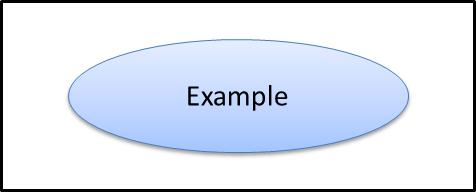 Source: Own illustrationTable of figuresFigure 1: Example of a figure	IXATTENTION: PAGER NUMBER HAS TO BE ADJUSTED DEPENDING ON THE NUMBERS OF PAGES IN THE FIRST SECTIONBibliographyAppendixAppendix A: ExampleAuthor’s declarationI declare that I have according to §31 para. 7 of the general exam regulations independently authored the present Master’s thesis with the title “text”. I have not used other than the declared sources or resources, and I have explicitly marked all material which has been quoted either literally or by content from the used sources. This thesis has not been submitted either in whole or part, for a degree at this or any other university or institution.Place, February 29, 2012 _______________________ 	 Signature			ErklärungHiermit erkläre ich gemäß § 31 Abs. 7 der Rahmenprüfungsordnung, dass ich die vorliegende Arbeit mit dem Titel “text” selbständig verfasst, noch nicht anderweitig für Prüfungszwecke vorgelegt, keine anderen als die angegebenen Quellen oder Hilfsmittel benützt sowie wörtliche und sinngemäße Zitate als solche gekennzeichnet habe.Ort, den 29. Februar 2012 _______________________ 	 Signatur			e.g. For exampleLast name1, Firstname1; Last name2, Firstname: Title of the book. Edition. Place: Example. publisher, year.